Projekto lyginamasis variantas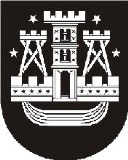 KLAIPĖDOS MIESTO SAVIVALDYBĖS TARYBASPRENDIMASDĖL AB ,,KLAIPĖDOS VANDUO" ATSISKAITOMŲJŲ KARŠTO VANDENS APSKAITOS PRIETAISŲ APTARNAVIMO MOKESČIO NUSTATYMO2008 m. liepos 17 d. Nr. T2-253KlaipėdaVadovaudamasi Lietuvos Respublikos vietos savivaldos įstatymo (Žin., 1994, Nr. 55-1049; 2000, Nr. 91-2832; 2003, Nr. 17-704, Nr. 28-1124, Nr. 73-3357, Nr. 104-4636, 2004, Nr. 134-4839; 2005, Nr. 57-1941; 2006, Nr. 82- 3251) 17 straipsnio 21 punktu, Lietuvos Respublikos šilumos ūkio įstatymo (Žin., 2003, Nr. 51-2254; 2007, Nr. 130-5259) 15 straipsnio 3 dalimi, Valstybinės kainų ir energetikos kontrolės komisijos . liepos 8 d. nutarimu Nr. O3-43 (Žin., 2003, Nr. 74-3471, Nr. 85; 2006, Nr. 32-1171; 2007, Nr. 34-1272) patvirtintos Centralizuotai tiekiamos šilumos ir karšto vandens kainų nustatymo metodikos 108 punktu, Valstybinės kainų ir energetikos kontrolės komisijos . kovo 15 d. nutarimu Nr. O3-41 „Dėl šilumos kainų nustatymo metodikos“ (Žin., 2008, Nr. 35-1270, Nr. 67-2565) 5 punktu, Klaipėdos miesto savivaldybės taryba nusprendžia:1. Nustatyti AB ,,Klaipėdos vanduo“ atsiskaitomųjų karšto vandens apskaitos prietaisų aptarnavimo mokestį daugiabučio namo butui arba kitoms patalpoms, kuriose įrengti apskaitos prietaisai – 1,79 Lt 0,52 Eur  per mėnesį be pridėtinės vertės mokesčio.2. Skelbti šį sprendimą vietinėje spaudoje ir Klaipėdos miesto savivaldybės interneto tinklalapyje.Savivaldybės meras	Rimantas Taraškevičius______________